Adding Decimals within 1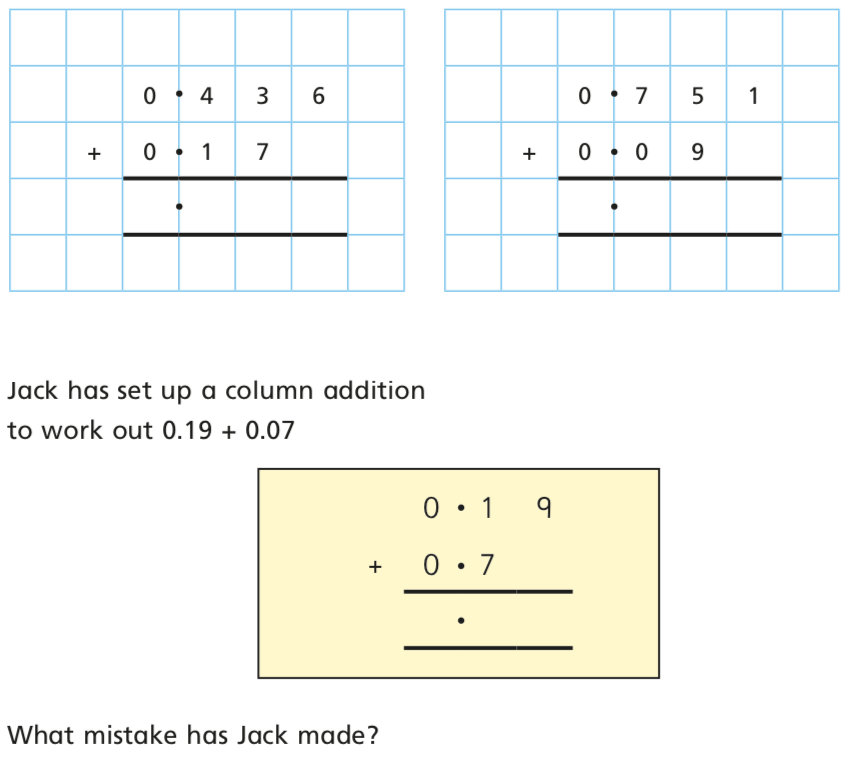 Set out the calculations below correctly and answer: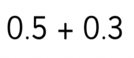 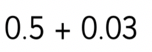 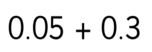 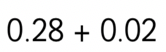 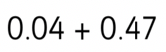 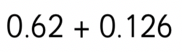 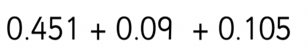 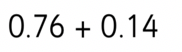 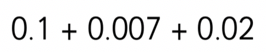 